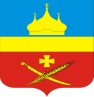 РоссияРостовская область Егорлыкский районАдминистрация Егорлыкского сельского поселенияПОСТАНОВЛЕНИЕ«__» ___________ 2022 года		    	   № 	                          ст. ЕгорлыкскаяОб утверждении Порядка оказания единовременнойматериальной помощи гражданам, пострадавшимв результате пожара, за счет средств резервного фондаАдминистрации Егорлыкского сельского поселенияНа основании постановления Администрации Егорлыкского сельского поселения от 10.11.2005 № 4 «Об утверждении положения о порядке расходования средств резервного фонда Администрации Егорлыкского сельского поселения», руководствуясь пунктом 11 части 2 статьи 31 Устава муниципального образования «Егорлыкское сельское поселение»,ПОСТАНОВЛЯЮ:1. Установить, что гражданам в случае уничтожения в результате пожара жилых помещений, расположенных на территории Егорлыкского сельского поселения, являющихся для них на дату возникновения пожара единственным местом жительства и занимаемых ими по договору социальной найма или принадлежащих им на праве собственности, оказывается единовременная материальная помощь из расчета 25 000 рублей на каждого собственника или члена семьи, зарегистрированных в уничтоженном жилом помещении на дату возникновения пожара, но в сумме, не превышающей размер резервного фонда Администрации Егорлыкского поселения, утвержденного в соответствующем году.2. Утвердить Порядок оказания единовременной материальной помощи гражданам, пострадавшим в результате пожара, за счет средств резервного фонда Администрации Егорлыкского сельского поселения (приложение).3. Опубликовать настоящее постановление в информационном бюллетене «Муниципальный вестник» и разместить на официальном сайте Администрации Егорлыкского сельского поселения в информационно-телекоммуникационной сети «Интернет».4. Контроль за выполнением постановления оставляю за собой.5. Постановление вступает в силу с момента подписания.Глава Администрации Егорлыкского сельского поселения                                   И.И. ГулайПостановление вносит:сектор экономики и финансов Администрации Егорлыкского сельского поселенияПриложение к постановлению Администрации Егорлыкского сельского поселения от ____.__________.2022 № _____ ПОРЯДОКоказания единовременной материальной помощи гражданам, пострадавшим в результате пожара, за счет средств резервного фонда Администрации Егорлыкского сельского поселения1. Настоящий Порядок определяет условия предоставления единовременной материальной помощи за счет средств резервного фонда Администрации Егорлыкского сельского поселения гражданам Российской Федерации в случае уничтожения в результате пожара жилых помещений, расположенных на территории Егорлыкского сельского поселения, являющихся для них на дату возникновения пожара единственным местом жительства, занимаемых ими по договору социальной найма или принадлежащих им на праве собственности (далее - единовременная материальная помощь).2. Право на получение единовременной материальной помощи имеют граждане, являющиеся собственниками или нанимателями по договору социального найма жилых помещений, уничтоженных в результате пожара и расположенных на территории Егорлыкского сельского поселения (далее соответственно - граждане, уничтоженное жилое помещение).3 Единовременная материальная помощь предоставляется при одновременном наличии следующих условий:а)	уничтожение жилого помещения, являющегося для граждан единственным местом жительства и занимаемого ими по договору социального найма или принадлежащего им на праве собственности;б)	постоянное проживание, подтвержденное регистрацией по месту жительства, в уничтоженном жилом помещении на дату возникновения пожара;в)	обращение за единовременной материальной помощью не позднее шести месяцев с даты возникновения пожара.4. Единовременная материальная помощь предоставляется гражданину однократно.5. Заявителем может быть собственник либо наниматель уничтоженного жилого помещения (далее - Заявитель).В случае если уничтоженное жилое помещение на дату возникновения пожара находилось в общей (долевой) собственности у нескольких граждан, единовременная материальная помощь предоставляется одному из собственников уничтоженного жилого помещения, постоянно проживающему в уничтоженном жилом помещении, при наличии письменного согласия всех собственников, зарегистрированных в уничтоженном жилом помещении на дату возникновения пожара, о предоставлении единовременной материальной помощи одному из них.6. От имени заявителя за предоставлением единовременной материальной помощи могут обращаться представители, имеющие право в соответствии с законодательством Российской Федерации либо в силу наделения их заявителями в порядке, установленном законодательством Российской Федерации, полномочиями выступать от их имени (далее - уполномоченный представитель).7. Решение об оказании единовременной материальной помощи в соответствии с настоящим Порядком принимается главой Администрации Егорлыкского сельского поселения (далее - Глава Администрации) на основании Протокола рабочей группы по назначению единовременной материальной помощи гражданам, пострадавшим в результате пожара.8. Для принятия решения об оказании единовременной материальной помощи Заявитель (уполномоченный представитель) представляет самостоятельно в Администрацию Егорлыкского сельского поселения на имя Главы Администрации заявление о предоставлении единовременной материальной помощи (далее - Заявление) по форме согласно приложению к настоящему Порядку.К Заявлению прилагаются следующие документы:а)	копия паспорта Заявителя, в случае его отсутствия (утраты) - копия временного удостоверение личности (в случае личного обращения Заявителя);б)	копии паспорта уполномоченного представителя Заявителя и документа, подтверждающего полномочия действовать от имени Заявителя (в случае подачи заявления уполномоченным представителем);в)	документ, подтверждающий частичное уничтожение жилого помещения в результате пожара, утрату предметов первой необходимости и (или) документов (документов, удостоверяющих личность и (или) подтверждающих право собственности на недвижимые объекты) (справка из отдела надзорной деятельности и профилактической работы по Егорлыкскому району Главного управления Министерства Российской Федерации по делам гражданской обороны, чрезвычайным ситуациям и ликвидации последствий стихийных бедствий по Ростовской области, к ведению которого отнесена территория, где находилось уничтоженное жилое помещение (далее - ОНД и ПР ГУ МЧС России по РО);г)	постановление об отказе в возбуждении уголовного дела по факту пожара в отношении Заявителя и иных собственников;д)	банковские реквизиты для перечисления единовременной материальной помощи;е)	документ, подтверждающий регистрацию Заявителя и иных собственников (членов семьи) по месту жительства в частично уничтоженном жилом помещении на дату возникновения пожара.Заявитель (уполномоченный представитель) несет ответственность за достоверность и полноту представленных документов и сведений, которые содержатся в Заявлении и приложенных к нему документах.9. Для принятия решения об оказании единовременной материальной помощи ответственное структурное подразделение - сектор экономики и финансов Администрации Егорлыкского сельского поселения (далее – Сектор экономики и финансов), не позднее двух рабочих дней со дня поступления Заявления, запрашивает:в секторе имущественных и земельных отношений Администрации Егорлыкского сельского поселения (далее - Сектор имущественных и земельных отношений) следующие сведения:а) об имеющихся (на дату возникновения пожара) в собственности Заявителя жилых помещений (выписку из Единого государственного реестра недвижимости, удостоверяющую государственную регистрацию прав граждан, а также факт отсутствия права собственности на иные жилые помещения);б) о наличии (отсутствии) права собственности на иные объекты недвижимости, зарегистрированные до 1998 года;в) справку о заключении Заявителем договора социального найма частично уничтоженного жилого помещения.10. Требуемые сведения Сектором имущественных и земельных отношений не позднее двух рабочих дней со дня поступления запроса в рамках межведомственного информационного взаимодействия, в том числе в электронной форме и с использованием единой системы межведомственного электронного взаимодействия (далее - СМЭВ) и подключаемых к ней региональных СМЭВ, запрашиваются:по подпункту "а" пункта 9 настоящего Порядка в органе, осуществляющем государственный кадастровый учет, государственную регистрацию прав, ведение Единого государственного реестра недвижимости и предоставление сведений, содержащихся в Едином государственном реестре недвижимости;по подпункту "б" пункта 9 настоящего Порядка в органе, уполномоченном на постоянное хранение технических паспортов, оценочной и учетно-технической документации.11. По результатам проверки представленных документов, указанных в пунктах 8 и 9 настоящего Порядка, Сектор экономики и финансов в течение трех рабочих дней со дня их поступления готовит пакет документов для оказания единовременной материальной помощи для Рабочей группы по назначению единовременной материальной помощи гражданам, пострадавшим в результате пожара (далее – Рабочая группа).12. По результатам рассмотрения пакета документов (сведений), Рабочая группа в течение 5 рабочих дней принимает решение об оказании либо об отказе в оказании единовременной материальной помощи.13. Основанием для отказа в предоставлении единовременной материальной помощи является:непредставление или представление Заявителем (уполномоченным представителем) документов, указанных в пункте 8 настоящего Порядка, не в полном объеме;обращение гражданина, не имеющего права на получение единовременной материальной помощи;наличие у Заявителя в собственности (в том числе долевой собственности) иного жилого помещения;отсутствие у Заявителя регистрации по месту жительства в частично уничтоженном жилом помещении на дату возникновения пожара;обращение за получением единовременной материальной помощи по истечении шести месяцев с даты возникновения пожара;повторное обращение за единовременной материальной помощью в течение календарного года в случае получения ее в текущем году.Уведомление об отказе в предоставлении единовременной материальной помощи с указанием причины отказа направляется Заявителю (его уполномоченному представителю) в течение двух рабочих дней со дня принятия соответствующего решения Рабочей группой в письменной форме по адресу, указанному в заявлении.В случае получения уведомления об отказе в предоставлении единовременной материальной помощи Заявитель (уполномоченный представитель) вправе повторно обратиться с заявлением и прилагаемыми к нему документами, предусмотренными пунктом 8 настоящего Порядка, после устранения причин, послуживших основанием для отказа в предоставлении единовременной материальной помощи, в порядке, установленном пунктом 8 настоящего Порядка.14. В целях осуществления выплаты единовременной материальной помощи Рабочая группа в течение двух рабочих дней со дня принятия решения передает протокол заседания в Сектор экономики и финансов.15. В соответствии с протоколом Рабочей группы Сектор экономики и финансов готовит проект Постановления Администрации Егорлыкского сельского поселения на оказание материальной помощи жителям Егорлыкского сельского поселения, пострадавшим от пожара.16. Расходование средств на предоставление единовременной материальной помощи осуществляется путем перечисления средств с лицевого счета главного распорядителя бюджетных средств (далее - ГРБС), открытого в Управлении Федерального казначейства по Ростовской области, на счет Заявителя в кредитной организации, согласно указанным в Заявлении банковским реквизитам, в течение трех рабочих дней со дня поступления средств на лицевой счет ГРБС.17. Главный бухгалтер не позднее пяти рабочих дней после проведения соответствующих мероприятий готовит Отчет об использовании бюджетных ассигнований резервного фонда Администрации Егорлыкского сельского поселения по форме согласно приложению № 2 к настоящему постановлению и Информацию о целевом использовании бюджетных ассигнований резервного фонда Администрации Егорлыкского сельского поселения по форме согласно приложению № 3 к настоящему Постановлению.18. ГРБС обеспечивает результативность, адресность и целевой характер использования средств, выделяемых согласно настоящему Порядку.Приложение 1к Порядку оказания единовременной материальнойпомощи гражданам, пострадавшим в результате пожара,за счет средств резервного фонда АдминистрацииЕгорлыкского сельского поселенияФОРМА ЗАЯВЛЕНИЯ                                                        Главе Администрации Егорлыкского сельского                                                              поселения_________________________________от__________________________________________________________________________________                                                            (Ф.И.О.)                                                              зарегистрированного(ой) по адресу:___________  ______________________________________________________________________________________________________________________________                                          наименование и реквизиты документа,                                                удостоверяющего личность, когда выдан:______________________________________________________________________________________________________________________________                                                            контактный телефон _______________________ЗАЯВЛЕНИЕоб оказании единовременной материальной помощиПрошу оказать  мне  единовременную  материальную  помощь в  связи с _______________________________________________________________________________________________________________________________________________________________________________________________________________________________________________________________________________________________________________________________________________Опись документов, прилагаемых к заявлению:Подтверждаю, что с Порядком предоставления единовременной материальной помощи ознакомлен(а).Даю свое согласие Администрации Егорлыкского сельского поселения, расположенной по адресу: 347660, Россия, Ростовская область, ст. Егорлыкская, пер. Грицика, 78, на передачу (предоставление, распространение) моих персональных данных: фамилия, имя, отчество, дата и место рождения, место жительства и регистрация, реквизиты документа, удостоверяющего личность (номер основного документа, удостоверяющего личность, сведения о дате выдачи указанного документа и выдавшем его органе), номера лицевых счетов в банке, пол; номер телефона; социальный статус - с использованием средств автоматизации, а также без использования таких средств на основании межведомственных запросов в Многофункциональный центр предоставления государственных и муниципальных услуг либо в орган, предоставляющий государственную услугу, орган, предоставляющий муниципальную услугу, либо подведомственную государственному органу или органу местного самоуправления организацию, участвующую в предоставлении государственных и муниципальных услуг, с целью получения мною разовой материальной помощи.Настоящее согласие действует с даты его подписания в течение всего срока предоставления разовой материальной помощи и может быть отозвано путем направления письменного заявления в адрес Администрации Егорлыкского сельского поселения.Документы для назначения в количестве "_____" штук принял  "___"_______ 20___ г._________________                                ____________________________________          (подпись)                                                        (Ф.И.О. специалиста)Наличие документов проверил  ____________             ____________________________                                                        (подпись)                             (Ф.И.О. специалиста)Приложение 2к Порядку оказания единовременной материальнойпомощи гражданам, пострадавшим в результате пожара,за счет средств резервного фонда АдминистрацииЕгорлыкского сельского поселенияОТЧЕТоб использовании бюджетных ассигнований резервного фонда Администрации Егорлыкского сельского поселенияГлава Администрации Егорлыкского сельского поселения  _________        _____________________                                                               (подпись)         (расшифровка подписи) Главный бухгалтер    _________    _____________________                                      (подпись)    (расшифровка подписи)Приложение 3к Порядку оказания единовременной материальнойпомощи гражданам, пострадавшим в результате пожара,за счет средств резервного фонда АдминистрацииЕгорлыкского сельского поселенияИНФОРМАЦИЯо целевом использовании бюджетных ассигнований резервного фонда Администрации Егорлыкского сельского поселения в соответствии с постановлением Администрации Егорлыкского сельского поселения от «___» _____________ 20___ № _____________________________________________________________________ (наименование главного распорядителя бюджетных средств)Главный бухгалтер        __________    ______________________                                        (подпись)       (расшифровка подписи)№п/пНаименование документаКоличество листов (л.)№ п/пНаименование получателя бюджетных ассигнований резервного фонда Администрации Егорлыкского сельского поселенияКБКСумма выделенных бюджетных ассигнованийИсполненоОстаток бюджетных ассигнованийОснования и цели предоставления№п/пВыделенные бюджетные ассигнования на материальную помощь гражданамВыделенные бюджетные ассигнования на материальную помощь гражданамИспользование бюджетных ассигнованийИспользование бюджетных ассигнованийИспользование бюджетных ассигнованийИспользование бюджетных ассигнований№п/пнаименованиесуммаполучательсредствсумма№ платежногопорученияназначениеплатежа1234567